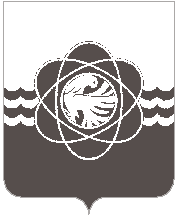 П О С Т А Н О В Л Е Н И Еот 05.02.2024 № 120В целях реализации проекта «Совершенствование качества и доступности медицинской помощи в городах присутствия Госкорпорации «Росатом»Администрация муниципального образования «город Десногорск» Смоленской области постановляет: Утвердить состав оргкомитета по реализации проекта «Совершенствование качества и доступности медицинской помощи в городах присутствия Госкорпорации «Росатом», согласно приложению.Отделу информационных технологий и связи с общественностью (Е.С. Любименко) разместить настоящее постановление на официальном сайте Администрации муниципального образования «город Десногорск» Смоленской области в информацинно-телекоммуникационной сети «Интернет».Контроль исполнения настоящего постановления возложить на  первого заместителя Главы муниципального образования З.В. Бриллиантову.Глава муниципального образования«город Десногорск» Смоленской области 	                                    А.А. ТерлецкийСОСТАВоргкомитета по реализации проекта «Совершенствование качества и доступности медицинской помощи в городах присутствия Госкорпорации «Росатом»Об утверждении оргкомитета по реализации проекта «Совершенствование качества и доступности медицинской помощи в городах присутствия Госкорпорации «Росатом»ПриложениеУТВЕРЖДЕНпостановлением Администрации муниципального образования «город Десногорск» Смоленской области от 05.02.2024 № 120Председатель оргкомитета:А.А. Терлецкий – Глава муниципального образования «город Десногорск» Смоленской областиЗаместитель председателя оргкомитета:З.В. Бриллиантова –  первый заместитель Главы муниципального образованияЧлены оргкомитета:Члены оргкомитета:А.В. Азаренков Начальник ФГБУЗ МСЧ № 135 ФМБА РоссииЭ.М.ТарасоваНачальник отдела социального развития филиала Концерн «Росэнергоатом» «Смоленская атомная станция»Л.В. ШтанийЗаместитель начальника по промышленному здравоохранению ФГБУЗ МСЧ № 135 ФМБА РоссииЕ.А. ШуптаИ.о. заместителя директора филиала Концерн «Росэнергоатом» «Смоленская атомная станция» по управлению персоналом